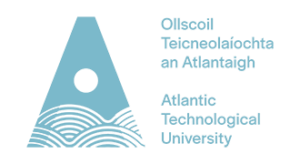 Level 8: Overview of the Bachelor of Science (Honours) in Quality for Industry Programme Overview of ProgrammeThis level 8 honours B Sc programme is designed in conjunction with Industry partners to meet the needs of the surrounding Industry within the field of Quality Engineering. The programme aims to provide students with the skills that are essential to key roles in quality management and quality engineering in industry or the service sector in regulated industries. Students develop expertise in developing quality management systems taking into consideration the associated regulatory requirements. Students develop skills in applying quality tools, participating in product design, assessing risk as well as playing a key role in implementing the principles of Operational Excellence in their organisations. Career OpportunitiesThe programme is suitable to those seeking career progression in the areas of Quality Engineer/Quality Managers and Quality Subject Matter Experts (SME’s) on quality related issues.This programme particularly supports the skill needs of the growing number of MedTech start-ups/SMEs in the Galway region. Delivery DetailThis honours degree programme is delivered 2 nights per week over 2 years.  The option to include the Research Project as part of your year 1 studies facilitates the standalone 40-credit programme called Certificate in Quality for the Medical Device Industry (Level 8).  After the successful completion of Year 2, the student will be awarded the BSc (Hons) in Quality for Industry (Level 8).  Eligibility The Level 8 BSc (Honours) in Quality for Industry has been designed as an add-on to the Level 7 BSc in Quality for Industry and may also be a suitable add-on to other similar level 7 degree programmes. Applications are welcome from: Holders of the Level 7 BSc in Quality for Industry from GMIT/ATU (or equivalent from another college). Holders of other similar Level 7 ordinary degrees, with significant work experience in a regulated industry, are welcome to apply for consideration into the Level 8 programme using the recognition of experiential learning (RPL) process. Applicants under this category should submit a detailed CV, which should outline the extent of your experience in a regulated industry, along with contact details of supervisors and managers who can verify this work experience.  Note: Holders of a third-level qualification equivalent to a Level 7 ordinary degree on the National Framework of Qualifications (NFQ) from a country other than Ireland should email a certified copy of transcripts (with official translation, if necessary) to Learn.galwaymayo@atu.ie so that the qualification can be assessed under the (NFQ). Application Process All applicants are reviewed to determine suitability for the course.  An interview with the applicant may form part of this review process. Application for this programme can be made directly to ATU by logging in to apply.atugalwaymayo.ie and selecting Application Type L8 – Part-Time Level 8 at the appropriate stage. If applying for Year 1, select Certificate in Quality for the Medical Device Industry. If applying for Year 2, select Bachelor of Science (Hons) in Quality for Industry. Fees: Refer to Website for details and payment options.  Location This programme is based at the ATU Galway City Campus, Dublin Road, Galway.  Delivery is via a blended learning approach and depending on the context of the topics will include a flexible and varied mix of online lectures, on site lectures and seminars as well as online and on-site workshops. Programme Modules Modules offered in each stage of the programme are listed below. YEAR 1 YEAR 2 Timetable Lectures are planned for Wednesday and Thursday evenings for both year 1 and year 2. Contact For further details, please email the Department of Online, Flexible and Professional Development, ATU Galway at Learn.galwaymayo@atu.ie. Semester Module Credits Semester 1 Statistics & Experimental Design 10 Semester 1 Quality Management Systems & Frameworks 5 Semester 1 Technical Writing & Case Studies 5 Semester 2 Statistics & Experimental Design (continued) Semester 2 Design Quality Assurance 5 Semester 2 Regulatory Affairs 5 Semester 2 *Research Project (year 1 or year 2)10 Semester 1 Quality Management Operational Excellence 10 Semester 1 Microbial Quality Assurance 5 Semester 2 Quality Management Operational Excellence (Continued) Semester 2 Risk Management 5 